DLA RODZICÓW I DZIECI Z GRUPY IVWitamy serdeczneW dniu 30.03.2021r. tematem jest „Jajka wielkanocne” . Prosimy o przesyłanie informacji zwrotnej jak bawicie się w domu. Prace wykonane przez dzieci, można wysyłać w formie zdjęć lub skanów na adres gr.4.mp13zgierz@onet.pl (email grupy IV). Zachęcamy do gromadzenia wykonanych wspólnie prac. Zamierzone cele:- rozwijanie mowy,- rozwijanie sprawności manualnej,- rozwijanie sprawności fizycznej,- rozbudzanie ciekawości badawczej.Oto nasza propozycja zabaw z dziećmi w domu:Eksperyment – Jajko w solance. Rodzic wspólnie z dzieckiem przygotowuje następujące produkty:metalowa łyżka,sól,wysokie, przezroczyste naczynie, np. wazon lub duża szklanka,surowe jajko (może być pomalowane, ale nie może być ugotowane!),dzbanek z wodą.Rodzic prosi dziecko, aby do przezroczystego naczynia nalało wodę do mniej więcej połowyjego wysokości. Następnie do naczynia z wodą delikatnie wkłada jajko (bardzo delikatnie, żeby się nie rozbiło!) Dziecko obserwuje, co dzieje się z jajkiem: pływa czy tonie? Jajko opadło na dno naczynia, czy unosi się w jego połowie?Dziecko pomagając sobie łyżką wyciąga jajko z wody i odkłada tak, żeby się nie stłukło. Wsypuje 10-15 łyżek soli i miesza aż do jej rozpuszczenia.Po wymieszaniu wody z solą znowu wkłada do niej jajko i obserwuje, co się z nim dzieje. Takabardzo słona woda nazywa się solanką, a jajko pływa na jej powierzchni.Ćwiczenia logopedyczne usprawniające narządy mowy – język, wargi, żuchwę. Rodzic demonstruje ćwiczenia, a dziecko je naśladuje.Jajko – dziecko otwiera i zamyka wargi, układając je tak, aby były zaokrąglone jak jajko. Gorące jajko – dziecko nabiera powietrze nosem, a wypuszcza ustami, naśladując dmuchanie na jajka.Rogi baranka – baranek wielkanocny ma okrągłe rogi – dziecko rysuje językiem kółeczka, przesuwając jego czubek po górnej wardze i po dolnej wardze. Zabawa słuchowo-ruchowa "Szukamy pisanek" - Przygotowujemy pisankę lub obrazek przedstawiający pisankę. Dziecko siedzi na dywanie i zamyka oczy. Rodzic w tym czasie ukrywa pisankę w wybranym przez siebie miejscu. Zadaniem dziecka jest odnaleźć pisankę. Rodzic nakierowuje dziecko mówiąc "zimno" jeśli dziecko jest daleko od miejsca ukrytej pisanki "ciepło jeśli jest już bliżej i "gorąco" jeśli dziecko odnajdzie pisankę.Wyjaśnienie nazwy „pisanka”Dziecko oglądają dostępne pisanki porównują je, nazywa ich kolory, wyszukuje pisanki o podobnych wzorach, wskazuje pisanki, które jego zdaniem są najładniejsze.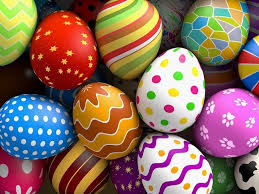 Następnie powtarza za rodzicem rymowankę, rytmicznie przy tym klaszcząc. Pisanki, pisanki,jajka malowane, nie byłoby Wielkanocy bez barwnych pisanek.MASAŻYK RELAKSACYJNY KanapkaNajpierw chleb pokroję (uderzamy lekko brzegami dłoni po plecach dziecka),
Potem posmaruję (głaszczemy całą powierzchnią dłoni plecy),
Na to ser położę (przykładamy wiele razy i na krótko dłonie do pleców),
Pomidora dołożę (rysujemy małe kółka na plecach),
I posolę i popieprzę (dotykamy delikatnie plecy, przebierając palcami),
Żeby wszystko było lepsze (masujemy).
Już nie powiem ani słowa, bo kanapka jest gotowa.Praca plastyczna – Pisanka. Rodzic wraz z dzieckiem przygotowuje kolorowe paseczki oraz kontury jajka. Zadaniem dziecka jest przyklejenie kolorowych paseczków na kontury jajka i ozdobienie go dostępnymi w domu ozdobami. 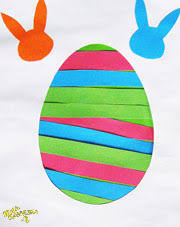                                                                                      Miłej zabawy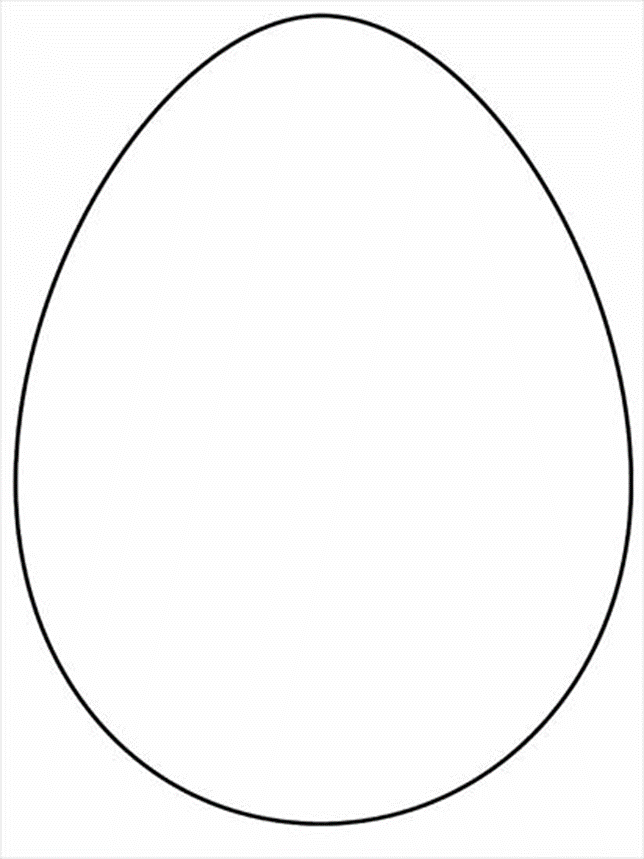 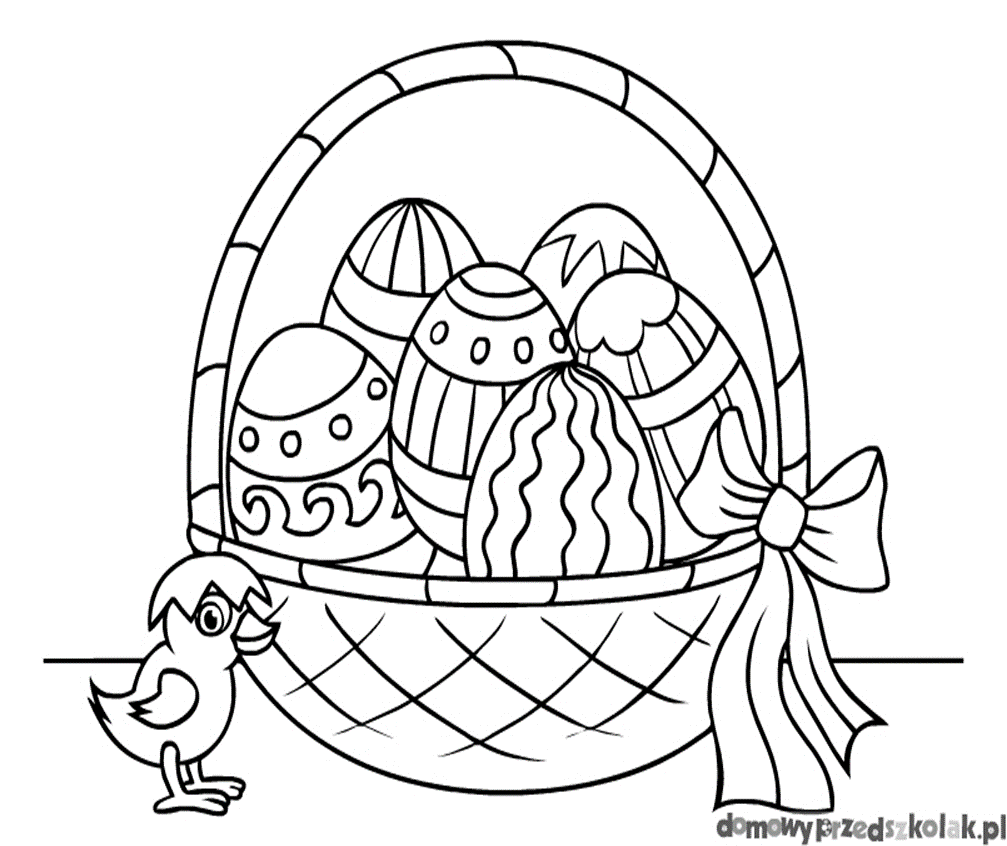 